FOBIASAparición de miedo o ansiedad intenso, irracional y persistente, prácticamente inmediata e invariable respecto a un objeto o situación específica, que se evitan o soportan a costa de intenso miedo- ansiedad.Tipo de objeto o estímulo fóbico: Animal, Entorno natural, Sangre- heridas-inyecciones, Situacional, Otras. 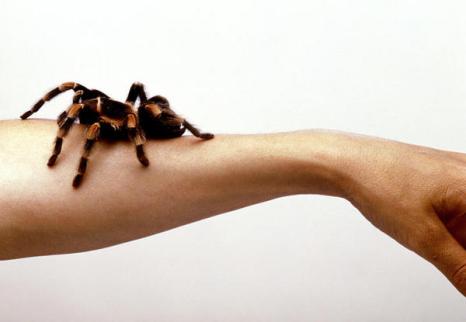 